ПРОЕКТГОРОДСКАЯ ДУМА ГОРОДА ДИМИТРОВГРАДАУльяновской областиР Е Ш Е Н И Ег.Димитровград     мая  2023  года  .                                                                                                                                                                                                                                                                                                                                                                                                                                                                                                                                                                                                                                                                     № /  .Об утверждении Положения о Комитете по физической культуре и спорту Администрации города Димитровграда Ульяновской областиВ соответствии с частью 3 статьи 41 Федерального закона от 06.10.2003 № 131-ФЗ «Об общих принципах организации местного самоуправления в Российской Федерации», частью 4 статьи 24, пунктом 40 части 2 статьи 26 Устава муниципального образования «Город Димитровград» Ульяновской области, рассмотрев обращение Главы города Димитровграда Ульяновской области Большакова А.Н. от 16.05.2023 №01-22/1646, Городская Дума города Димитровграда Ульяновской области третьего созыва решила: 1. Утвердить Положение о Комитете по физической культуре и спорту Администрации города Димитровграда Ульяновской области согласно приложению к настоящему решению.2. Признать утратившим силу (отменить) решение Городской Думы города Димитровграда Ульяновской области третьего созыва от 28.11.2018           № 7/53 «Об утверждении Положения о Комитете по физической культуре и спорту Администрации города Димитровграда Ульяновской области».3. Настоящее решение подлежит официальному опубликованию и размещению на официальном сайте Городской Думы города Димитровграда Ульяновской области в информационно-телекоммуникационной сети «Интернет».4. Настоящее решение вступает в силу со дня его официального опубликования.ПРИЛОЖЕНИЕк решению Городской Думы города Димитровграда Ульяновской области третьего созыва от  №/ПОЛОЖЕНИЕо Комитете по физической культуре и спорту Администрации города Димитровграда Ульяновской областиПоложение о Комитете по физической культуре и спорту Администрации города Димитровграда Ульяновской области (далее по тексту – настоящее Положение) разработано в соответствии с Федеральным законом от 04.12.2007 №329-ФЗ «О физической культуре и спорте в Российской Федерации», Федеральным законом от 06.10.2003 №131-ФЗ «Об общих принципах организации местного самоуправления в Российской Федерации», нормативными правовыми актами Российской Федерации, Ульяновской области, Уставом муниципального образования «Город Димитровград» Ульяновской области и иными муниципальными правовыми актами органов местного самоуправления города Димитровграда Ульяновской области (далее по тексту – муниципальные правовые акты).Настоящее Положение разработано в целях регулирования правоотношений отраслевого (функционального) органа Администрации города Димитровграда Ульяновской области – Комитета по физической культуре и спорту Администрации города Димитровграда Ульяновской области, образованного для осуществления управленческих функций в сфере физической культуры и спорта на территории города, зарегистрированного в установленном законом порядке в качестве юридического лица.Статья 1. Общие положения1. Комитет по физической культуре и спорту Администрации города Димитровграда Ульяновской области (далее по тексту – Комитет) является отраслевым (функциональным) органом Администрации города Димитровграда Ульяновской области (далее по тексту – Администрация города).Учредителем Комитета является муниципальное образование «Город Димитровград» Ульяновской области в лице Администрации города.2. Комитет в своей деятельности руководствуется Конституцией Российской Федерации, Федеральными Конституционными законами, Федеральными законами, Указами и Распоряжениями Президента Российской Федерации, постановлениями и распоряжениями Правительства Российской Федерации, нормативными правовыми актами федеральных органов исполнительной власти, нормативными правовыми актами Ульяновской области, Уставом муниципального образования «Город Димитровград» Ульяновской области, иными муниципальными правовыми актами, а также настоящим Положением.3. Комитет при осуществлении своей деятельности взаимодействует с территориальными органами федеральных органов исполнительной власти, органами государственной власти Ульяновской области, органами местного самоуправления города Димитровграда Ульяновской области, предприятиями, учреждениями, организациями всех форм собственности, а также общественными объединениями и гражданами.4. Комитет является юридическим лицом, имеет самостоятельный баланс, лицевой счет, бюджетную смету, печать с изображением герба города Димитровграда Ульяновской области (далее по тексту – город) со своим полным наименованием, бланки, в том числе бланк письма, согласно приложению к настоящему Положению, и штампы со своим наименованием, счета, открываемые в соответствии с законодательством Российской Федерации и наделяется в установленном законом порядке необходимым обособленным имуществом, закрепленным за ним на праве оперативного управления или переданным ему в безвозмездное пользование.5. Комитет может от своего имени приобретать и осуществлять имущественные и личные неимущественные права, нести обязанности, быть истцом и ответчиком в суде, заключать от своего имени муниципальные контракты, иные договоры в соответствии с действующим законодательством Российской Федерации и настоящим Положением.6. Комитет как юридическое лицо действует на основании общих для организаций данного вида положений Федерального закона от 06.10.2003                    № 131-ФЗ «Об общих принципах организации местного самоуправления в Российской Федерации», в соответствии с Гражданским кодексом Российской Федерации применительно к казенным учреждениям.7. Финансирование расходов на содержание Комитета осуществляется за счет средств бюджета города.8. Полное наименование Комитета – Комитет по физической культуре и спорту Администрации города Димитровграда Ульяновской области, сокращенное наименование Комитета – КФКиС.9. Комитет в своей деятельности подотчетен Главе города Димитровграда Ульяновской области (далее по тексту – Глава города). Непосредственное подчинение определяется утверждаемой структурой Администрации города. 10. Лица, исполняющие в Комитете в порядке, определенном муниципальными правовыми актами в соответствии с федеральными законами и законами Ульяновской области обязанности по должности муниципальной службы, являются муниципальными служащими.11. Лица, исполняющие обязанности по техническому обеспечению деятельности Комитета, не замещают должности муниципальной службы и не являются муниципальными служащими.12. Права, обязанности и ответственность работников Комитета устанавливаются в соответствии с федеральным законодательством, законами Ульяновской области, Уставом муниципального образования «Город Димитровград» Ульяновской области, а также муниципальными правовыми актами.13. Штатное расписание Комитета утверждается распоряжением Администрации города.14. Место нахождения Комитета: 433512, Ульяновская область, город Димитровград, проспект Димитрова,14а.Статья 2.Основные задачи Комитета1. На Комитет возлагается обеспечение реализации полномочий Администрации города по решению следующих задач:1) обеспечение условий для развития на территории города физической культуры и спорта, в том числе развития массового спорта, детско-юношеского спорта (включая школьный спорт);2) организация физкультурно-спортивной работы по месту жительства и месту отдыха граждан, в том числе создание условий для занятий инвалидов, лиц с ограниченными возможностями здоровья физической культурой и спортом, а также организация и проведение муниципальных официальных физкультурных мероприятий и спортивных мероприятий;3) определение основных задач и направлений развития физической культуры и спорта с учетом местных условий и возможностей, принятие и реализация муниципальных программ развития физической культуры и спорта;4) популяризация физической культуры и спорта среди различных групп населения, в том числе среди инвалидов, лиц с ограниченными возможностями здоровья. Статья 3.Полномочия Комитета1. Комитет в целях реализации полномочий Администрации города в сфере физической культуры и спорта:1) Обеспечивает условия для развития на территории города физической культуры и спорта, в том числе развития массового спорта, детско-юношеского спорта (включая школьный спорт).2) Определяет основные задачи и направления развития физической культуры и спорта с учетом местных условий и возможностей, принимает и реализует муниципальные программы развития физической культуры и спорта.3) Популяризирует физическую культуру и спорт среди различных групп населения, в том числе среди инвалидов, лиц с ограниченными возможностями здоровья.4) Организует и проводит муниципальные официальные физкультурные мероприятия и спортивные мероприятия, в том числе:а) утверждает и реализует календарные планы физкультурных мероприятий и спортивных мероприятий города, в том числе включающих в себя физкультурные мероприятия и спортивные мероприятия по реализации комплекса ГТО;б) организует медицинское обеспечение официальных физкультурных мероприятий и спортивных мероприятий в городе;5) Организует физкультурно-спортивную работу по месту жительства и месту отдыха граждан, в том числе создает условия для занятий инвалидов, лиц с ограниченными возможностями здоровья физической культурой и спортом.6) Содействует в рамках своих полномочий обеспечению общественного порядка и общественной безопасности при проведении на территории города официальных физкультурных мероприятий и спортивных мероприятий.7) Создает условия для подготовки спортивных сборных команд города, определяет виды спорта, по которым могут формироваться спортивные сборные команды города, утверждает порядок формирования и обеспечения таких команд, направляет их для участия в межмуниципальных и региональных спортивных соревнованиях.8) Участвует в обеспечении подготовки спортивного резерва для спортивных сборных команд города и Ульяновской области.9) Присваивает спортивные разряды и квалификационные категории спортивных судей в соответствии со статьей 22 Федерального закона от 04.12.2007 № 329-ФЗ «О физической культуре и спорте в Российской Федерации».10) Наделяет некоммерческие организации правом по оценке выполнения нормативов испытаний (тестов) комплекса ГТО.11) Осуществляет учет лиц, помощь которым производится за счет средств бюджета города, социальных выплат и иных полномочий в области социальной политики в сфере физической культуры и спорта, в соответствии с решениями Городской Думы города Димитровграда Ульяновской области.12) Осуществляет в соответствии с принятыми Администрацией города постановлениями функции и полномочия учредителя муниципальных учреждений, определяет цели, условия и порядок их деятельности, утверждает их уставы, назначает на должность и освобождает от должности руководителей данных учреждений, заслушивает отчеты об их деятельности в порядке, предусмотренном Уставом муниципального образования «Город Димитровград» Ульяновской области. 13) Инициирует документарные и фактические проверки (ревизии, инвентаризации) муниципальных учреждений, в отношении которых Комитет осуществляет функции и полномочия учредителя, в целях осуществления контроля за надлежащим использованием и сохранностью находящегося в муниципальной собственности имущества, используемого в области физической культуры и спорта, закрепленного за учреждениями на праве оперативного управления, а также переданного им в безвозмездное пользование.14) Обеспечивает ведение бюджетного, бухгалтерского, статистического, налогового учета и отчетности о финансово-хозяйственной деятельности муниципальных учреждений, в отношении которых Комитет осуществляет функции и полномочия учредителя, посредством централизованной бухгалтерии, в соответствии с заключенными договорами.15) Обеспечивает контроль за подготовкой муниципальными учреждениями, в отношении которых Комитет осуществляет функции и полномочия учредителя, соответствующих документов для размещения заказов на закупку товаров, работ, услуг для обеспечения муниципальных нужд в соответствии с законодательством Российской Федерации.16) На основании специальных поручений Администрации города в виде отдельных постановлений организует и осуществляет прием международных, межрегиональных, межмуниципальных организаций, комиссий, официальных делегаций, осуществляющих свою деятельность в области социально-культурной политики.17) Организует предоставление дополнительного образования детям в муниципальных образовательных организациях в сфере физической культуры и спорта (за исключением дополнительного образования детей, финансовое обеспечение которого осуществляется органами государственной власти субъекта Российской Федерации).18) Участвует в разработке и реализации планов и программ комплексного социально-экономического развития города, иных документов стратегического планирования в части развития физической культуры и спорта, в том числе, инициирует строительство спортивных сооружений.19) Осуществляет разработку и реализацию муниципальных программ развития физической культуры и спорта, принимает участие в формировании проекта бюджета города в сфере физической культуры и спорта и подготовке соответствующих изменений в бюджет города.20) Разрабатывает мероприятия по укреплению и развитию материально-технической базы, обеспечению инвентарем, оборудованием физкультурно-спортивного назначения муниципальных учреждений, в отношении которых Комитет осуществляет функции и полномочия учредителя.21) Проводит в соответствии с утвержденными планами подготовку спортсменов, обеспечивает их участие в городских, областных соревнованиях, оказывает содействие в обеспечении их участия во всероссийских и международных соревнованиях.22) Награждает дипломами, призами и другими спортивными наградами победителей и призеров городских соревнований, ходатайствует о присвоении спортивных званий, о награждении муниципальными, региональными и государственными наградами особо отличившихся работников физической культуры и спорта, активистов спортивного движения.23) Разрабатывает в установленном порядке муниципальные правовые акты по вопросам функционирования и развития отрасли физической культуры и спорта города, участвует в подготовке и согласовании документов в области физической культуры и спорта.24) Осуществляет иные полномочия в сфере физической культуры и спорта, предусмотренные законодательством Российской Федерации, Ульяновской области, Уставом муниципального образования «Город Димитровград» Ульяновской области и (или) принимаемыми в соответствии с ними муниципальными правовыми актами в соответствии с действующим законодательством Российской Федерации.2. Комитет как юридическое лицо:1) Осуществляет бюджетные полномочия в соответствии с Бюджетным кодексом Российской Федерации.2) Выступает заказчиком на поставки товаров, выполнение работ и оказание услуг, связанных с решением вопросов местного значения в сфере физической культуры и спорта и осуществлением отдельных государственных полномочий, переданных органам местного самоуправления федеральными законами и законами Ульяновской области.3) Заключает в установленном порядке соглашения, договоры и муниципальные контракты по вопросам компетенции Комитета.4) Организует работу по получению дополнительного профессионального образования муниципальными служащими Комитета за счет бюджета города.5) Осуществляет взаимодействие с федеральными, областными, организациями физической культуры и спорта, общественными физкультурно-спортивными объединениями.6) Представляет в установленном порядке кандидатуры на присвоение почетных званий работникам муниципальных учреждений.7) Осуществляет иные полномочия в сфере физической культуры и спорта, предусмотренные законодательством Российской Федерации, Ульяновской области, Уставом муниципального образования «Город Димитровград» Ульяновской области и (или) принимаемыми в соответствии с ними муниципальными правовыми актами в соответствии с действующим законодательством Российской Федерации.3. В процессе исполнения возложенных на него полномочий Комитет имеет право:1) На основании специальных поручений Администрации города в виде отдельных постановлений участвовать в организации и проведении межмуниципальных, региональных, межрегиональных, всероссийских и международных спортивных соревнований, физкультурных мероприятий и учебно-тренировочных мероприятий спортивных сборных команд Российской Федерации и спортивных сборных команд Ульяновской области, проводимых на территории города.2) Участвовать в реализации мероприятий по выдвижению Российской Федерации, городов Российской Федерации в качестве кандидатов на право проведения на территории муниципальных образований международных физкультурных мероприятий и спортивных мероприятий.3) Оказывать содействие субъектам физической культуры и спорта, осуществляющим свою деятельность на территории города.4) На основании специальных поручений Администрации города в виде отдельных постановлений создавать центры тестирования по выполнению нормативов испытаний (тестов) комплекса ГТО в форме некоммерческих организаций.5) Оказывать содействие развитию физической культуры и спорта инвалидов, лиц с ограниченными возможностями здоровья, адаптивной физической культуры и адаптивного спорта.6) Запрашивать и получать в пределах своих полномочий в установленном порядке от руководителей отраслевых (функциональных) органов и структурных подразделений Администрации города, предприятий, организаций, учреждений, общественных объединений и физических лиц (по согласованию) необходимые пояснения, документы и материалы по вопросам своей компетенции.7) Проводить совещания, семинары, конференции, «круглые столы» с привлечением представителей отраслевых (функциональных) органов и структурных подразделений Администрации города, предприятий, организаций и учреждений города, общественных объединений, а также граждан (по согласованию) для рассмотрения вопросов, отнесенных к компетенции Комитета.8) Осуществлять иные права в соответствии с законодательством Российской Федерации, Ульяновской области, муниципальными правовыми актами.Статья 4. Организация деятельности Комитета1. Руководство деятельностью Комитета осуществляет Председатель Комитета, назначаемый на должность и освобождаемый от должности распоряжением Администрации города по согласованию с Первым заместителем Главы города, курирующим социальную сферу, в соответствии со структурой Администрации города.2. Председатель Комитета имеет заместителя, назначаемого на должность и освобождаемого от должности распоряжением Администрации города, по согласованию с Председателем Комитета и Первым заместителем Главы города, курирующим социальную сферу, в соответствии со структурой Администрации города.3. Заместитель Председателя Комитета осуществляет свои полномочия в соответствии с должностной инструкцией, утвержденной распоряжением Администрации города. 4. В период временного отсутствия Председателя Комитета (вакансия, отпуск, командировка, временная нетрудоспособность) исполнение его должностных обязанностей возлагается на заместителя Председателя Комитета, в соответствии с распоряжением Администрации города.5. Председатель Комитета:1) Обеспечивает организацию работы и руководство деятельностью Комитета.2) Осуществляет руководство на основе единоначалия и несет персональную ответственность за выполнение возложенных на Комитет задач и функций.3) Действует без доверенности от имени Комитета, представляет его в территориальных органах федеральных органов исполнительной власти, органах государственной власти Ульяновской области, органах местного самоуправления города, правоохранительных и судебных органах, во всех предприятиях, учреждениях и организациях независимо от их организационно-правовой формы и формы собственности по вопросам, относящимся к компетенции Комитета.4) Выдает доверенности на право представления Комитета в территориальных органах федеральных органов исполнительной власти, органах государственной власти Ульяновской области, органах местного самоуправления города, правоохранительных и судебных органах, во всех предприятиях, учреждениях и организациях, независимо от их организационно-правовой формы и формы собственности по вопросам, относящимся к компетенции Комитета.5) Утверждает бюджетную смету на содержание Комитета в пределах утвержденных на соответствующий период бюджетных ассигнований, предусмотренных в бюджете города.6) Представляет Главе города через Первого заместителя Главы города, курирующего социальную сферу, в соответствии со структурой Администрации города для утверждения Администрацией города штатного расписания Комитета, положения об отделах Комитета, должностные инструкции работников Комитета.7) Согласовывает назначение Главой города на должность и освобождение от должности работников Комитета.8) Вносит Главе города по согласованию с Первым заместителем Главы города, курирующим социальную сферу, в соответствии со структурой Администрации города рекомендации о премировании работников Комитета и привлечении их к дисциплинарной ответственности в соответствии с Трудовым кодексом Российской Федерации, иными Федеральными законами и муниципальными правовыми актами.9) Вносит Главе города по согласованию с Первым заместителем Главы города, курирующим социальную сферу, в соответствии со структурой Администрации города предложения по дополнительному профессиональному образованию, стажировке и подбору кадров.10) Вносит в Администрацию города проекты муниципальных правовых актов и иные документы по вопросам, относящимся к компетенции Комитета.11) Издает в пределах своей компетенции на основе и во исполнение законодательства Российской Федерации, Ульяновской области и муниципальных правовых актов приказы по вопросам деятельности Комитета, организует и контролирует их исполнение.12) Назначает и освобождает от должности директоров муниципальных учреждений, в отношении которых Комитет осуществляет функции и полномочия учредителя, в соответствии с действующим трудовым законодательством.13) Рассматривает предложения и жалобы граждан, принимает необходимые меры для их реализации в пределах своей компетенции.14) Заключает от имени Комитета договоры, муниципальные контракты и соглашения в пределах своей компетенции, необходимые для осуществления возложенных на Комитет задач.15) Осуществляет иные права и обязанности, предусмотренные законодательством Российской Федерации, Ульяновской области, муниципальными правовыми актами, настоящим Положением, должностной инструкцией.Статья 5. Имущество Комитета1. Собственник муниципального имущества города (уполномоченный им орган) закрепляет за Комитетом необходимое движимое и недвижимое имущество на праве оперативного управления, отражаемое на самостоятельном балансе. 2. Права Комитета на закрепленное за ним имущество определяются в соответствии с Гражданским кодексом Российской Федерации.3. Комитет не вправе отчуждать, либо иным способом распоряжаться закрепленным за ним имуществом и имуществом, приобретенным за счет средств, выделенных ему по бюджетной смете без согласия собственника муниципального имущества города (уполномоченного им органа).4. Собственник муниципального имущества города (уполномоченный им орган), закрепленного за Комитетом, вправе изъять лишнее, неиспользуемое либо используемое не по назначению имущество и распорядиться им по своему усмотрению.5. Финансирование деятельности Комитета в части исполнения им своих полномочий по вопросам местного значения, относящимся к ведению города, осуществляется за счет средств бюджета города. При возложении на Комитет исполнения отдельных государственных полномочий, финансирование этой части его деятельности осуществляется в порядке, установленном федеральным законом или законом Ульяновской области о передаче соответствующих полномочий.Статья 6.Порядок реорганизации и ликвидации Комитета1. Решения о реорганизации и ликвидации Комитета принимаются в порядке, установленном действующим законодательством Российской Федерации.2. Реорганизация и ликвидация Комитета считаются завершенными с момента внесения соответствующей записи об этом в Единый государственный реестр юридических лиц.                                                                                    Приложение                                                                                    к Положению о Комитете                                                                                     по физической культуре                                                                                     и спорту Администрации                                                                                     города Димитровграда                                                                                                 Ульяновской областиОбразец бланка письмаКомитета по физической культуре и спорту Администрации города Димитровграда Ульяновской областиПредседатель Городской Думыгорода Димитровграда Ульяновской областиА.П.ЕрышевГлава города ДимитровградаУльяновской областиА.Н.Большаков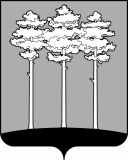 КОМИТЕТ по физической культуре и спорту Администрации города Димитровграда Ульяновской областипр.Димитрова, д.14 А, г. Димитровград, 433512Тел. (84235) 6 47 42, факс (84235) 6 47 16, Е-mail:sportkomdd@yandex.ru http://dimitrovgrad.gosuslugi.ruОКПО 25437152, ИНН/КПП 7302020694/730201001___________________________№_________________________На № ______________________ от________________________